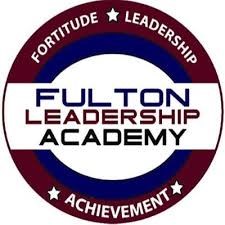 FULTON LEADERSHIP ACADEMYGovernance Board Virtual MeetingMINUTESDecember 10, 2020 via ZOOM 6:00 pm2020-2021 Overarching Focus: Academic Achievement & Effective Communication                                                                                AGENDAMeeting Called to Order:The meeting was called to order by Board Chair Barbara Hall at 6:02 pm via Zoom virtual meeting.Members Present:Board Chair Barbara Hall, Patrick Joyce, Dr. Walter Sullivan, John Blackshear, John Lawrence, Superintendent Richardean Anderson Inspirational Message:An inspirational message was given by John Blackshear, Board Co-Chair.Format for Conducting Board Meeting: Board Chair Barbara Hall reviewed the format for conducting Board Meetings and asked for public comment. No Public Comments.Motion made to adopt the agenda1st Lawrence; 2nd JoyceMotion carried- No abstentions, No objectionsMotion made to adopt the minutes 1st Joyce; 2nd LawrenceMotion carried- No abstentions, No objectionRatifications of Executive Actions:Human Resources- Motion was a made to accept the resignation of 7th grade teacher.1st Blackshear2nd LawrenceMotion carried- No abstentions, No objectionLegal-NoneReal Estate – NoneAppendix A- No action neededBoard Chair appointed John Blackshear to head Governance Committee.  He will outline the work needed and form working groups to accomplish related work.Superintendent Reporting: Superintendent Anderson shared information on the following:Charter School Program Grant (CSP) Remote Learning and Access Due to COVID-19Completion of Board Training: https://scsc.georgia.gov/fy21-governance-training-breakout-session-webinars Finances- Ms. Lee HR, Facility, Title 1, Athletics updates- Mr. Rainey Enrollment Plan Updates-District Cognia updates/ Presentation- Mrs. Giddens shared results of the survey.  There was a 54% response to the survey.  The survey results revealed area of strength and opportunities for growth.Marketing updates-NobleSol meets weekly with the school’s team. They continue to plan and share updates and provide strategies for reaching our goals.Principal Reporting:  Mr. Alexander and his team provided information related to the following:Virtual Learning Updates Enrollment Plan Updates-School Community Engagements Data FLA using to drive Continuous Improvement/What our Data is telling us about: • Scholar performance data • Comparison/Results of Initial/Current Assessments for all grades 6-12 • Subgroup data performance • Attendance data • Trends and Patterns observed for all Scholars • Trends and Patterns that will support school-wide improvement • Can root cause(s) be identified? What needs are most urgent? Is need trending better or worse? • What do our Scholars need to be successful? 2 • What is the target support in place to address the identified needs of Scholars? • Senior Class updates-SAT/ACT/College applications/Planned activities/Target for Graduation • 2020 Graduation rate?Meeting Adjournment: Meeting was adjourned by Board Chair Barbara Hall at 8:02PM